Туристическое агентство ООО «МК-ТУР»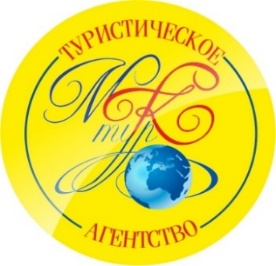 г. Орехово-Зуево, ул. Ленина, д. 59, 1 этажтел.: 8(496)415-26-26,8(903)004-65-70,8(903)624-48-20E-mail mktur-oz@mail.ru  www.mktur-oz.comПансионат «ФЕЯ-3»Пансионат «Фея 3» расположен на Пионерском проспекте в районе поселка Джемете, на второй береговой линии. Это современный благоустроенный комплекс, работающий по системе «Все включено», где созданы условия для комфортного семейного отдыха с детьми. В пешей доступности от «Феи-3» находятся парк развлечений, аквапарк «Тики-Так». Также всего в 5-10 минутах езды от пансионата находится центр Анапы со всей курортной инфраструктурой.Размещение:Количество этажей: 5. Лифт: нет. 2-х местный стандартный номер с удобствами (доп. место кресло-кровать) площадь 24 кв.мво всех номерах есть: телевизор, мини-холодильник, душ, туалет, сплит-система, пляжные полотенца, тазтуалетные принадлежности, балкон (сушилка по требованию).смена полотенец: 1 раз в 3 дня; смена постельного белья: 1 раз в 3 дня; уборка номера: ежедневно.Корпус №26, 28 без питания.2-х местный стандартный номер с удобствами (доп. место расклад. кресло/раскладушка) площадь 18 кв.м
в номере: душ, туалет, ТВ, холодильник, кондиционер, балкон.Инфраструктура:представлена зоной отдыха с открытым взрослым и детским бассейном, спортивными площадками, баром. На территории имеется свое экскурсионное бюро, кинозал, конференц-зал, камера хранения, сейф, медпункт, охраняемая автостоянка, заказ такси, Wi-Fi на территории, настольный теннис, корт, спортивные площадки, сувенирный магазин. Инфраструктура для детей: игровая комната с воспитателем, открытая детская площадка, электромашинки, предусмотрена детское отделение в открытом плавательном бассейне. В дневное время анимационная команда организует игры и представления для детей на территории пансионата.Дополнительно оплачивается: конференц-зал, услуги прачечной, тренажерный зал, теннисный корт, автостоянка, сейфовые ячейки, бар у бассейна, пляжный инвентарь, бытовой инвентарь, экскурсионные услуги и бар у бассейна.Водоснабжение: Холодная, горячая вода постоянна.Питание: 3-разовое, «шведский стол» по системе «Все включено», куда входят разнообразные блюда европейской и русской кухни, свежие фрукты, овощи, выпечка, различные напитки; работают пункты промежуточного питания, где можно перекусить бутербродами, легкими закусками, выпить безалкогольные/алкогольные напитки местного производства.Без питания корпус №26,28Пляж:Пляж – пансионата мелкопесчаный расположен на второй линии Пионерского проспекта, в 450 м от самого пансионата. За дополнительную плату: прокат шезлонгов и зонтов, водные развлечения.Дети: Дети до 3-х лет включительно без предоставления места принимаются бесплатно. Дети в возрасте с 4-х до 6 лет без предоставления места оплачивается 450 руб./сутки. (оплата в кассу пансионата). Оплачивается проезд на автобусе.В корпусе № 26, 28 все дети не зависимо от возраста платно.Расчетный час: заезд с 14:00 выезд до 12:00График заездовВ стоимость входит: проживание, питание (при покупке тура с питанием) "Шведский стол"+2 промежуточных питания (легкие закуски, напитки), пользование открытым бассейном, собственный оборудованный пляж, анимационные программы, детская комната, 2 детские игровые площадки, гладильная комната, пользование электрическим чайником, детские велосипеды. проезд на комфортабельном автобусе, страховка на время проезда, чай + кофе во время переезда.№график заездов2-х местные с удобствамис питанием доп. местос питаниемвозраст 0-99 2-х местный корпус №26,28без питаниядоп. местокорпус №26,28 без питаниявозраст 0-12доп. местокорпус №26,28 без питания возраст 12-99113.06-22.06.201623100185001510075008000220.06-29.06.201623100185001510075008000327.06-06.07.201625300200501690080008500404.07-13.07.201626950212001825080009150511.07-20.07.201626950212001825080009150618.07-27.07.201626950212001825080009150725.07-03.08.201626950212001825080009150801.08-10.08.201626950212001825080009150908.08-17.08.2016269502120018250800091501015.08-24.08.2016269502120018250800091501122.08-31.08.2016242001925018250800091501229.08-07.09.2016231001850015400750085001305.09-14.09.2016231001850014300700080001412.09.-21.09.201620700168001430070008000